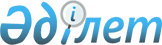 "Тарифтердің және әлеуметтік маңызы бар азық-түлік тауарларына бағаның негізсіз өсуіне жол бермеу, оларды сатқан кезде алыпсатарлық мәмілелерді болдырмау жөнінде ұзақ мерзімді шаралар кешенін бекіту туралы" Қазақстан Республикасы Премьер-Министрінің 2012 жылғы 29 ақпандағы № 46-ө өкіміне өзгерістер мен толықтыру енгізу туралыҚазақстан Республикасы Премьер-Министрінің 2013 жылғы 19 маусымдағы № 93-ө өкімі

      «Тарифтердің және әлеуметтік маңызы бар азық-түлік тауарларына бағаның негізсіз өсуіне жол бермеу, оларды сатқан кезде алыпсатарлық мәмілелерді болдырмау жөнінде ұзақ мерзімді шаралар кешенін бекіту туралы» Қазақстан Республикасы Премьер-Министрінің 2012 жылғы 29 ақпандағы № 46-ө өкіміне мынадай өзгерістер мен толықтыру енгізілсін:



      3-тармақ мынадай редакцияда жазылсын:



      «3. Қазақстан Республикасы Бәсекелестікті қорғау агенттігі (Монополияға қарсы агенттік) Қазақстан Республикасының Үкіметіне жартыжылдықтың қорытындысы бойынша жылына екі рет, есепті кезеңнен кейінгі айдың 15-күніне дейін Шаралар кешенінің іске асырылу барысы туралы ақпарат берсін.»;



      көрсетілген өкіммен бекітілген Тарифтердің және әлеуметтік маңызы бар азық-түлік тауарларына бағаның негізсіз өсуіне жол бермеу, оларды сатқан кезде алыпсатарлық мәмілелерді болдырмау жөнінде ұзақ мерзімді шаралар кешенінде:



      реттік нөмірлері 12, 12-2, 13, 17, 18, 19-жолдардың 5-бағаны мынадай редакцияда жазылсын:



      «Жартыжылдықтың қорытындысы бойынша, есепті кезеңнен кейінгі айдың 10-күніне дейін»;



      реттік нөмірлері 15, 17-жолдардың 3-бағанындағы «ЭДСМ» деген аббревиатура «ЭБЖМ» деген аббревиатурамен ауыстырылсын;



      аббревиатуралардың толық жазылуы:



      мынадай мазмұндағы жолмен толықтырылсын:



      «ЭБЖМ - Қазақстан Республикасы Экономика және бюджеттік жоспарлау министрлігі».      Премьер-Министр                            С. Ахметов
					© 2012. Қазақстан Республикасы Әділет министрлігінің «Қазақстан Республикасының Заңнама және құқықтық ақпарат институты» ШЖҚ РМК
				